Яна ШатцМыслигражданинаФарблоса«Проследите за неожиданным, и, возможно, вам откроется чудо...» «Мысли гражданина Фарблоса» — плод восьмилетнего труда начинающей писательницы Яны Шатц. В книгу вошли глубокие, оригинальные мысли и идеи автора, основанные на жизненных наблюдениях и изложенные в лаконичной афористической форме. Каждый читатель непременно найдет для себя что-то интересное и полезное, что вдохновит его и поможет лучше понять себя и мир вокруг. Книга предназначена для широкого круга читателей.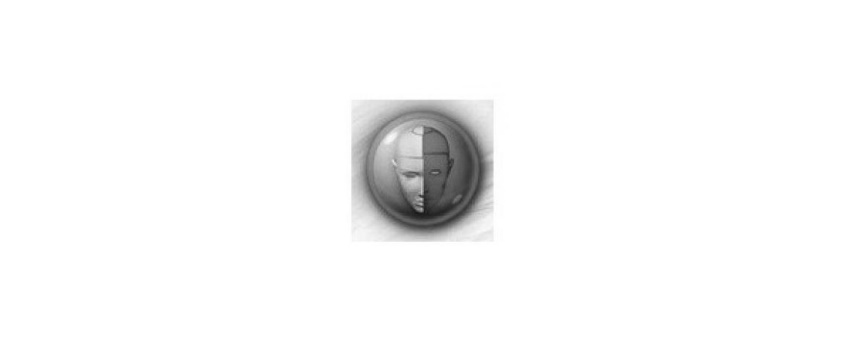 Все, что я пишу, когда-то произошло. Значит, совпало и может совпасть еще раз. Но не обязательно каждый раз...Все, о чем я думала, что вкладывала, что видела, когда писала эту книгу, - интересно и заслуживает отдельной истории. Но сейчас важно то, что видите вы. То, о чем вы думаете.Сейчас я подробно расскажу о том, как родилась одна запись.Я шла по больничному парку и вдруг увидела на дереве красный шнур. Подошла ближе - меня заинтересовало, куда этот шнур ведет. И наверху я увидела новогодние лампочки, оставленные там на целый год. Вот что я записала:«Проследите за неожиданным, и, возможно, вам откроется чудо».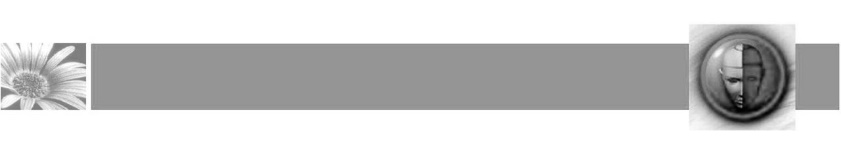 Иногда проще уговорить что-то сделать маленького ребенка, чем собственного друга.Стремление доказать свою правоту обидно для обеих сторон.Малыш иногда находит то, чего я не вижу.Но, узнав, что именно ищет он, и я смогу найти это.И люди найдут ему.Литература настолько многогранна потому, что каждый понимает одно и то же по-разному.Это физика с математикой - точные науки:4+4 - всегда 8, никогда не 15.Осознание необходимости накопления денег приходит с опытом.Не оставляйте без внимания ценное, ибо оно привлечет внимание прохожего.Кто мелок и жаден - как ворона.И, чтоб заполнялся кошелек, не забудь положить туда необходимое.Чтобы он знал то, что ищешь ты, что нужно тебе, и как этим дышать.Убив муху, не считаюсь убийцей, а сказав слово ужасное, могу им стать.Просить с непосредственностью ребенка - не значит все получать.Чтобы найти искомое, лучше разделиться и искать в разных направлениях.Иногда подобное не есть истинное.Я даю вам столько же, сколько вы даете мне. Другие дают еще больше или даже последнее.Обходя препятствия с нужной, правильной стороны, мы обязательно пройдем рядом с прекрасным.Желая получить ответ, задайте верный вопрос.Сумка обычно полна ровно на столько, сколько можно в нее вместить.Сумка наполняется мгновенно или со временем.Мы вряд ли узнаем смысл непонятного, если не спросим о нем.Грибы не всегда растут там, где их ищут.Мысли рождаются от желания.◊ Безопасней всего никуда не торопиться.Говоря собаке «мяу», мы разговариваем на разных языках.Не ждите чудес на «Поле чудес», чудом явно будете вы.Стремясь к неизведанному, надо быть готовым к негативной стороне буквы «Х».Когда мы чего-то не знаем, мы молоды. А когда знаем - опытны.И мы стары, когда не хотим принимать новое.Когда над ним смеются, кто-то обижается, кто-то защищается, а кто-то и сам не боится посмеяться.Учение о том, что враги отца - и твои враги, опасно для твоих детей.Когда невеста целует жениха, пока тот несет ее на руках - это 50 ЬеаийМ.Горы есть везде, надо только их искать.Пересохший ручей нужно спасти.Стог сена не только для дела, он спасает от дождя влюбленных.Два колодца, стоящих рядом, друг другу не помеха.Но, если украсить один и забыть о втором, заброшенный умрет.Порой хватит одной неземной точки, чтобы весь дом засиял.Дитя увидело на стене рога и спрашивает: «Олени, что ли, тут водятся?».Алкоголик похож на обжору, которому не жалко для себя ничего.Обычно нужный ключ подходит только к одной двери.Неизвестно, река зеленеет от камней или камни освещают воду.Приближаясь к любимым, мы не всегда любим. Но, уходя, почти всегда страдаем.Наши чувства не всегда совпадают с мнением большинства. Отношение к жизни у всех разное.Когда бежит команда, совершенно неважно, кто бежит первым, время все равно считается по последнему.Найдя достойное оправдание, мы всегда можем спокойно отдохнуть.Не стоит жить на пепелище, но и оставлять руины нельзя. Их вид пугает не только вас.Если вам кажется, что нужного местечка нет, его все равно можно найти.Разве можно быть преданным спорту, если ты им никогда не занимался?Если вы хотите напугать, вдавите педаль газа до упора.Торопясь куда-то, вы непроизвольно толкаете других.Если вы ошиблись и увольнение не за горами, лучше представьте самый худший исход с криками и разгромом. Возможно, реальность будет намного лучше.Когда вам говорят «отойдите», совсем необязательно убегать.Знание, что рядом есть перила, дает нам ощущение превосходства над пропастью.Установив себе точку в будущем, мы даем стимул прогрессу. Важно, чтобы этих точек было достаточно много.Разбив задачу на малые удобные фрагменты, ее можно решить гораздо быстрее, чем хватаясь за все сразу.Что для слона рога, то для зяблика рожища.Если вы что-то говорите, всегда учитывайте, что вас можно понять двояко.Даже если вы имели в виду «стадион», глухой услышит «идион».Если бы работодатели четко знали, что урожай бывает раз в году, они бы честно согревали своих работников, пока время не наступило.Нередко в двух разных библиотеках имеется одна и та же книжка.Притом два разных владельца этой книги могут вообще ее не заметить.Иногда мы так стыдимся взять сантим, найденный на дороге. Но с каким искренним счастьем мы положим найденный лат в кошелек!Отдав последнее, знайте: скоро и это вернется.Всем нужен персональный босс. Но не только для того, чтобы командовать, иногда босс должен и ухаживать.Хорошая команда всегда чтит своего командира.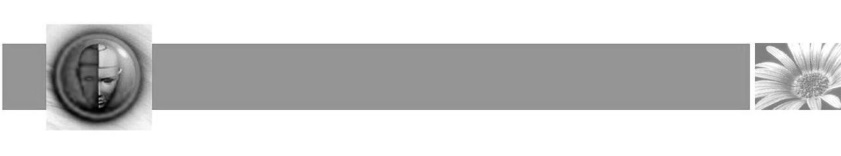 О К бедным, малоимущим, работающим на непрестижных работах:Вы думаете, если человек - уборщик, стар или инвалид, к нему нельзя предъявить претензии?О К богатым, директорам или просто крутым людям:Не надо орать на подчиненных или презирать просящих.Лишь благородные камни тускнеют в компании простаков.В море звезд всегда найдется местечко и маленькой звездочке.Чтобы что-то создать, надо кого-то или что-то полюбить.Предположим, положив в архив ненужные вещи, мы увеличим объем.Создав папку «ненужное», спустя годы всегда можно найти чудное.Можно положить в карман что-то ценное, забыть, а потом найти.Что бы вы ни сказали, это можно понять двояко. Только в математике 2+2 - всегда 4.Но мы числами не выражаемся.Ф Как двое одевали ребенка:В заварушке троих обычно страдают колготки.Ф Тем многим, у кого ничего в жизни не получается и которых ничего не радует:Подумайте, что есть ребенок и он в детстве был настоящим ангелом. И еще есть работа, она не кусается.Ф В творчестве, как в казино: иногда прет, иногда нет.Сколько бы ни было бутылок, скорее всего, вы выберете себе только одну.Самое смешное, что в следующий раз вы выберете ее же.Отдавая свою технологию производства, рассчитывайте на ее улучшение.Показав земляничные поля друзьям, не ожидайте, что на следующий год земляника вымрет.Потому что сложно собрать все или испортить уже существующее.Камасутра всего одна, но от издания к изданию становится дороже и изящнее.В первый раз почти всегда - будь то выбор еды или музыки - вкуса вы не почувствуете.Выбранные мужчины на своем месте.Женщины не ищут друзей.Деткам подвластно дружить, не любя.О Получая подарок, узнайте себя. Подарив - откройте себя.Команда апельсинов разных сортов обязательно победит лимон.О Газон - садовнику: Иногда ваша тропинка никому не нужна.Когда задаешь вопрос, никогда не знаешь, что собеседник понял его правильно.Правильный ответ дает тебе стопроцентную гарантию, что собеседник тебя понимает, и надежду, что и в будущем он тебя поймет.Я агрессивен, когда знаю, что несовершенен.Не зря философы учили читать книгу жизни. Люди, научившиеся ее понимать, писали, изобретали и учили лучше других.Чувства зависят от фактов.Факты можно подтасовать, и нашим чувствам конец.Доверяйте сердцу в любви. На суде у судьи сердца нет.О О фактах:Взгляд - интересная штука, иногда можно заметить искомое только с третьего раза.О Об интуиции:Нюх иногда подводит.О И наконец:Мозг - странная штука. Если он уверен в своей правоте, переубедить его практически невозможно.Итак, факты нужны точные. Интуиция никогда не повредит. А судья, как и мозг, должен всегда знать, что может ошибаться.Двигаясь вперед, ждите ошибок и трудностей. Хотя без них скорость намного выше.Не бойтесь совершать ошибки, ошибки иногда ведут к великим открытиям, только надо ухитриться извлечь из них пользу.Ждите трудностей. И, как и все ожидаемое, они будут не так страшны.О Идущий в гору:Вовремя сказанный комплимент ценнее ступеньки.Смысл законов и заповедей не только в том, чтобы им слепо следовали. Их главная ценность - это возможность научить нас жить красиво.Когда вам страшно, вы 100% получите свой штраф.Отсутствие начальства не говорит о бездеятельности.Отсутствие зарплаты говорит о безразличии. Совпадение стимула и желания дает желанный результат.Делая одолжение и называя это добрым поступком, не превратитесь в кисель или скорее в аЬзт^М зеленого цвета.Отчего шоколад вкусней на работе? Последний бутерброд - самый желанный? И вино лишь со временем приобретает нужный вкус?В архиважный момент надежный агент подведет, и винить останется только себя.Что-то ляпнув, попытайтесь понять, как чувствует себя собеседник.Я нормальный скалолаз, там, где залезть нельзя, я не полезу.О Сломанная машина - механику: Чем хуже, тем лучше?Когда вы отгадаете задуманное, вы удивитесь.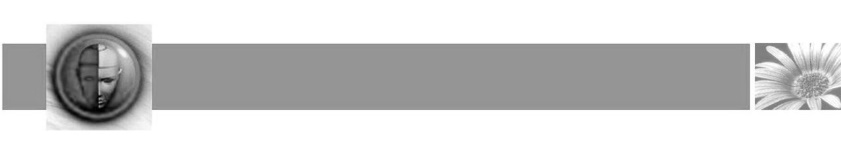 Друзья и знакомые - это одно и то же. Только друзей надо звать на дни рождения.Когда вам скажут напрямую, вы обидитесь и ничего не поймете.Удивительно, как долго мы страдаем, когда что-то теряем. И, о чудо, при находке этого же чего-то радость длится так недолго.Баланс позитива и негатива совершенно неравен. Видимо, мы не умеем чувствовать бесцветное, когда эмоции равны нулю.О Цветок - ограде: Знаешь, если защитники такие же жестокие, как бандиты- любовники, лучше я не буду цвести.Иногда время помогает проанализировать, сколько кому чего надо.Выясняя важную вещь, не рассчитывайте, что короткий ответ нарисует всю картинку проблемы.О Вас что-то раздражает:Найдите смысл в несуразном, любовь в красивом, предупреждение в агрессивном, тренинг в страшном.О «Так надо»:Самая опасная фраза для врача, который ошибся. Самая понятная фраза для исполнителя. Самая любимая фраза преступника. И, наконец, «так надо» подходит хорошим родителям.Умный всегда спросит, почему так надо, или догадается.Как можно решить задачу:увидеть,выдумать,почувствовать,воспользоваться алгоритмом или спросить.Зная всего 10 цветов, мы узнаем все оттенки мира, а их тысячи.Интересно, нашелся ли такой, которому этого мало?0 Хотите поднять настроение, посмотрите, как кошка переступает препятствие.Как объяснить сыну, что я не наказываю, что мне просто что-то надо?Секрет дорогих магазинов достаточно прост.Клиентов так мало, что вас всегда ждут и вам всегда рады.О Майор - бойцу:Научись не бояться, что НЗ нет.Чтобы что-то надоело, надо, чтобы появилось что-то новое, другое. Или, если вам что-то надоело, значит, скоро появится что-то новое.О Тот, кого звали жадиной:Ну почему, когда у тебя так много всего, это уже никому не надо?И, если что-то надо тебе самому, кажется, это необходимо всем?Сыграв множество партий, ясно одно: начинать нужно только черными.Надо только помнить, что в жизни партий много.Тому, кто насилует своими мозгами:Вы мне как дизельная машина бензину!Ф Если у кого-то что-то забрали:Знаток подумает, что Бог изменил ситуацию. Обидчивый начнет сердиться. Злой будет драться. Правдолюбец начнет выяснять причину. Судья затеет разбирательство.Кто из них является прощающим?Кто же будет учителем? Тот, кто пугает; тот, кто слегка удивляет; тот, кто все разрешает, или тот, кто смеется надо мной?Чтобы удалить одно крошечное неудобство, мы влезаем в большие неприятности, замещая это иллюзорным комфортом. Иногда везет.Как вы себя чувствуете, когда искали одно, а нашли другое? Поиск - хорошая вещь.Ф Как бы запомнить!Все люди нормальные! Плохих людей нет, есть люди, не желающие исправлять ошибки.Узнав, что формула работает только для вас:или это случайность;или у вас недостаточно информации;или это исключение :)Ф Мастер - шкафу: Если вас просят, ну подвиньтесь вы хоть чуть-чуть.Многообразие путей сбивает нас с толку, и кажется, что путь только один.Правда, идя по клубничной грядке, не достать кактус.Чудо всегда неожиданно. Оно как пятизвездочный отель: чудо всегда удивляет, чудо нужно всем, чудо - это редкость.Зачастую чудо известно всем.Те, кто не понимают друг друга, говорят агрессивно.Наблюдая за спорщиками, ребенок всегда будет думать, что неправ тот, кто агрессивен.Если ребенок что-то придумал, радуйтесь! Это маленькое чудо, главное - увидеть, что именно он придумал.Следует догадываться, что именно делает ребенок. Даже если он спрятал нужную вещь и не сознается. 90% своего времени он просто играет.Маленьким детям иногда так не хочется что-то делать, возможно они заранее знают, что их будут ругать.0 Хорошему преподавателю:Красоту ученик должен увидеть сам, а показать ее должен его друг.Иногда в бизнесе одно даже самое простое действие не работает без второго.Примеры нравится решать, когда ты это уже умеешь. То же и с делом. А еще лучше - делать это в хорошей компании.Чтобы что-то сделать, надо это запланировать.Деньги в виде зарплаты нужны и желанны, и, конечно, они нас радуют.В важных случаях умейте объясниться точно.При первом знакомстве старайтесь разглядеть в человеке что-то красивое. Помогает, если в дальнейшем возникнут проблемы.Также знание литературных персонажей существенно поможет в преодолении отталкивающего барьера - люди часто на кого-то похожи.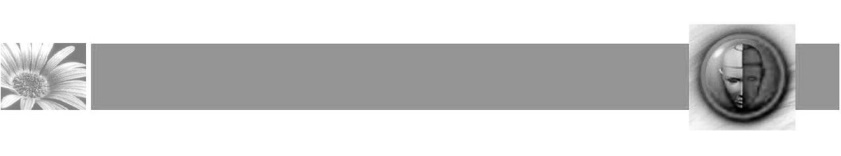 О О маленьком сыне:Если человек говорит - значит, он что-то хочет, потому что он что-то знает.О О принятии решений:Вы когда-нибудь заходили в воду океана, чтобы прокатиться на волне, или в воду озера, чтобы поплавать?О Врагу, врачу:Пожар разгорелся с одной спички?Любая игра заканчивается.Когда ставишь флаг на вершине самой желанной горы, надо подумать, явь это или просто сон.Двух одинаковых снов не бывает, но они иногда похожи.Друг бывает не живой, но очень преданный. Жаль, что в начале друга я покупаю, ведь это мой мобильник, а в конце я меняю его на другой.Покупая что-нибудь важное, не забывайте улыбаться.Друзья ходят друг к другу в гости. Знакомые иногда попадают даже на дни рождения.Некоторые усталые люди становятся злыми.Есть люди, не умеющие не делать ошибок и не совершать грехов.Стоит один раз обидеться на человека, как он перестает нравиться. Обиды стоит забывать, но еще лучше не обижаться совсем.Деньги в виде идей валятся на дураков, но они их не видят.Если вы - создатель, не забывайте о своих детях (любых).Время лучше не убивать, лучше его ценить.Пусть дом выбирает человека. Только как этот дом найти?Можно сорить деньгами, но деньги закончатся, и ты останешься беден. Зато, когда денег станет совсем много, ты уже будешь уметь не считать каждую копейку.Мы так алгебраичны, что запомнить цифру для нас легче, чем цвет. И ведь кроме таблицы умножения цифры мы особо не учили. Формулы - это другое. Все-таки основных цифр, как и цветов, немного - всего 10.Представьте два мусорных бака. К тому же рядом стоящих. Люди, скорее всего, выберут ближайший, даже если тот переполнен. Пока он не сломается.Интересно, снег выпал персонально для меня или для всех?Не вспоминая о чем-то или о ком-то, мы лишаемся определенных чувств.Повесьте детям картину. Перед сном ребенок будет смотреть на нее, и это будет развивать его воображение.За каждым желанием стоит психологическая или экономическая проблема.Самый сложный выбор - когда вам нравятся сразу двое. Наверное, выберу обоих.Переезд на новое место сродни катастрофе. Во-первых, сразу ищите ЬеаийМ р1асе. Во-вторых, знайте, скоро старый дом отпустит, и вы полюбите новый. Люди, вот что важно! Новые друзья ценны так же, как и старые.Соседи помогают друг другу. Даже если эти соседи - страны. Помощь ближнему - это не зазорно.Как красиво программисты решили проблему мусора.Важнее идеи есть только ты.Дети любят своего учителя, если он их делает умнее. Ну и, конечно, учителя любят умных учеников.Если не можешь поверить, что тебе врут, оставайся дураком.Надо предугадать последствия, иначе случай может испортить многое.Как здорово быть здоровым и нужным.Когда понимаешь, что шоколад - это невкусно, есть шанс похудеть.Мы несовершенны в те моменты, когда нам надоедают маленькие дети, старики, котята, щенки.О О концертах, театрах, беседах:Всегда есть ЬеаийМ минута. Ее и запоминайте.Люди, если вы можете, помогите другому исправить ошибку!О Врунам: Вы живете своей эйфорией?О Проявление эго: Я просто хотела сказать, что я здесь.Если Вам кто-то не нравится, вспомните что это чей-то родитель или ребенок, и что он тоже умеет любить. Или найдите другую формулу любви.Решение проблемы иногда странное: надо убрать опасный элемент, порой только на время.«Том и Джерри» забыть нельзя.Есть цветы, которым надо много любви, как детям. Есть растения, которые о любви забыли. И есть еще множество разновидностей.О Имеющий, думая о просящем:Надо выдать ровно столько, чтобы хватило с первого раза. Надо бы выдать 120%.Забытую звезду можно восстановить.О Хороший политик: Если я должен нравиться многим, пусть я этого добьюсь.О Задача: научиться понимать других.Новую упаковку всегда хочется открыть быстрее.Мысли бывают от собственного желания или от желания других.Ангелы, старайтесь искать людям не только их желания, но и мечты.Иногда люди не глупые, просто они не понимают друг друга или самих себя.Уговорите дурака от вас отстать, если ему приказали за вами идти. Задача невыполнимая!О Главная задача судьи: чтобы несправедливость более не повторилась никогда.Добавьте одно слово, и все, возможно, изменится кардинально.Иногда истину можно заглушить массой ответов.Все хорошее когда-нибудь кончается, даже если вы не знали, что это было «хорошее». А любовь остается на целую вечность. Не отпускайте ее от себя. Меняйтесь, но только живите рядом.Узнать человека за 20 минут невозможно. Возможно довериться.Ожидание позволяет накопиться радости или злости. Если у вас копится злость, то чего же вы ждете?Проследите за неожиданным, и, возможно, вам откроется чудо.Если я нарисую рисунок, он не обязательно будет похож на реальность. Пример: жесткий диск.Стоит тронуть человека в неожиданный момент, он начинает так бояться, что готов вас сожрать. Успокойтесь, вы такой же. И все-таки надо что-то менять...Этикет не дает сделать глупых ошибок.Иногда, даже если мы видим ошибку, открытия не происходит. Возможно, нам не хватает смелости окунуться во всю эту грязь.Даже если вам нравится человек, не факт, что вы ему тоже нравитесь. В худшем случае вы ему противны.Из книжки стоит выписать или запомнить понравившиеся места.Есть очень сложные книги вроде учебника по квантовой физике. Сюжет романа же воспринимается гораздо легче. Тем не менее, порой всю глубину романа можно понять лишь с третьего раза.Оказывается, не место и не цель торжества определяет степень вашего волнения.Почему нас не интересует, что происходит с нашими подарками? И если вас интересует, что вам делать?О Ангелам: Вы все такие? И я буду.Не стоит жалеть некоторых отщепенцев - им так комфортно. Они сами знают, что для них хорошо.При урагане ветер сильнее дерева, а дерево сильнее асфальта. Асфальт без дерева не боится урагана. Иногда звенья одной цепи независимы.◊ Не лезьте в чужую любовь.Когда я что-нибудь хочу, я должен подумать, как другие будут себя чувствовать, если я начну действовать.Чем больше вещей, тем нам легче. Стоит научиться избавляться от ненужного, потому что порядок - это красиво.Оценить ситуацию, в которую ты попал, можно мгновенно, обрадоваться - не всегда.Когда мы оценим все открытия мира, мы поймем, как вселенная любит нас.Наврать ради правды нельзя, наврать можно лишь ради иллюзии.Если у вас есть стремление куда-то переехать, возможно вас там кто-то ждет.Допустим, продукты одинаковы. Но у двух поваров будет различный результат.Разные технологии и руки - удивительная вещь.Мы благодарны нашим друзьям, когда они дружат с нашими родителями. Очень редко, когда друзья родителей дружат с их детьми.Терпение больных не должно превышать терпение врачей. То же и об учениках с учителями.Умение доверять людям пригодится не только в политике.Иногда взрослые обижаются сильнее детей.Можно осудить все, что угодно, и одобрить все, что угодно, лишь бы Бог существовал.Спрячь желаемое, забудь, и ты обнаружишь, что оно уже и не нужно.Можно быть нестандартным, делая что- то стандартное.Интересно! Хороших людей так много, а рубль просто так дать некому.Дать обслуге на чай должно быть само собой разумеющимся делом.Никак не пойму: надо или не надо помогать, когда тебя не просят?Если некрасивый, захламленный шкаф находится в святом месте, является ли он святыней?Любят ли его святые люди?Ф О денежной помощи:Надо давать столько, сколько не жалко, и тому, кому не жалко.Неизвестное всегда просто.Не стоит наказывать человека из-за его предрассудков.Освещать звезду надо уметь.Ощущения от одного и того же в разных местах разные.Наше будущее - это лишь наши действия в настоящем плюс отрезок времени.Шедевры нельзя смотреть просто так. Куда интересней, когда ты знаешь секреты и идею мастера.Любить воспитанному человеку проще, чем другим.Еще проще любить воспитанных.Даже если красиво одеть малыша и остаться дома, все равно вам обеспечен целый день счастья.Когда сын приходит с каким-нибудь делом, сразу все бросайте и занимайтесь чудесами.Работать, играя - истинное наслаждение!Ф Об искомом:Если вы собрали все, ищите последнее.Когда ты найдешь совершенство, замена ему практически не нужна. Ну, разве что ты очень жадный человек...Иногда Бог дает предупреждение, но оно такое незаметное, что мы, не поняв, делаем ошибку.Человечество должно научиться останавливать войны намного раньше, чем кто- то капитулирует или проиграет. Кажется, перемирие и есть выход.Когда рождается злость, не давайте ей поднять головы.О О покупках:Следите за вселенной, где-то есть то, что будет вас радовать.Только наши дети могут показать нам все цвета дружбы. От их рождения и до нашей смерти.Иногда нужный вопрос рождается спустя годы. Хорошо, если есть кого спросить. Лучше сразу думать обо всех вопросах основательно.Не только ревность может сожрать любовь.О Повару: Знайте, кому вы готовите.Свои фотографии иногда не хуже картинок из интернета.В некоторые моменты мы сами должны знать, что так делать нельзя.Когда совсем потеряешь надежду найти пропажу, и пройдет много времени, неожиданная находка может вызвать разные чувства: от бурной радости до безразличия.Ответ почти на любой вопрос можно получить, слушая разные версии. Главное - выбрать правильную.Жаль, что у женщин иногда один вопрос: брать или не брать. А у мужчин - дать или не дать. И наоборот.Лучший в своем виде поможет всегда. Не поэтому ли он лучший?Ребенок заметил: в любой группе есть злые и добрые.Блаженство сходит к каждому, но почему-то блаженны не все люди.Когда понимаешь, что что-то сильно раздражает в любом деле, стоит попробовать отказаться от привычки раздражаться.Если раздражитель удален, память запишет его в список опасных факторов, и время от времени вы будете про него вспоминать.Когда вы понимаете сложное, возможно, вы поймете непонятное или увидите простое.Никогда не мучайте того, от кого вы чего-то хотите.Улучшить - иногда это значит добавить лишнюю функцию.Если вы видите только одну сторону медали, вы не знаете, что такое медаль.Если ты воробей и залетел на самую верхушку дерева - держись!Некоторые мелочи сегодня не дают забыть вчерашнее.Наблюдайте, что происходит вокруг вас. Знаки свыше могут быть слышны или видны. Наблюдательных нюх не подведет.Время - если смотреть в прошлое - мгновенно.Если работать увлеченно или любить в настоящем, времени не замечаешь. Будущее - это наше настоящее, облагороженное отрезком времени.Деньги любят счет, но никто не любит считать деньги до получки.Жизнь подобна фотографии в альбоме, один момент, и ты на полке.Некоторая информация не может остаться навечно.Что невозможно распутать сегодня, завтра распутано само.Перед принятием решений слушайте свой разум. Так удастся избежать ошибок и вспышек гнева. Любой сразу распознает чужую дурость. Дурость можно найти и в себе.Я становлюсь агрессивен, когда узнаю, что несовершенен.Иногда мы мыслим шаблонами.Раз не уважаешь, разве сможешь полюбить?Нет информации - нет решения и мыслей.Надо наслаждаться жизнью и решать проблемы, когда они появляются.Если сделать ничего нельзя, зачем переживать?Не надо заботиться о завтрашнем дне, надо заботиться о людях.«Что ни делается, все к лучшему,» - так говорят оптимисты. К сожалению, и среди них много надломленных.Когда не знаешь, что делать, хоть разбейся, но ты не поможешь, а только усугубишь сложившуюся ситуацию.Время для доброй шутки обязательно наступит. Когда оно наступит, надо запомнить этот момент и, конечно, повеселиться вместе со всеми.Творчество бывает разное, но любое очень полезно.Рыбалка бывает без рыбы, и способы рыбалки бывают разные.Свои ощущения и эмоции не запишешь на пленку, их можно лишь запомнить. Значит, Бог дает шанс их забыть.Кто сказал, что если о Боге, то нельзя копировать?Стоит полениться, чтобы следующее, полезное, занятие длилось меньше.Полезное - не всегда означает «приятное». - Неполезное изречениеСтоит быть учтивым, чтобы время не тянулось. Пример: любая очередь и вы в ней.Если вы понаблюдаете за тем, что делают другие, возможно, вам это пригодится.О О мыслях: если я буду бесцветным в начале, я смогу покрасить себя в любой цвет в конце.Дружба одна, а обувь разная.Молодое догоняет старое, пусть оно о нем заботится и ждет своего часа.Есть такое словосочетание «вовремя успеть». Применяется ко всему.Человеческие ошибки иногда очень обидны.Наверное, здорово учиться принимать решения на простых делах.Я не знаю и половины промежуточных результатов.Врач, судья и менеджер тоже могут иметь музу - это медицина, правосудие и обеспеченность.Некоторым художникам повезло, они работают вместе со своей музой, и она — человек.О О работе:	попробуй не плытьна глубине.Чувство вкуса выливается в конкретный результат в умении одеваться и еще в дизайне, рекламе и художественных произведениях.V^п^а^е объясняет деревьям что-то важное: «Я знаю, что меня поймет только пара ближних, хоть я и вижу большую часть леса».Стремление к жизни ростка существует независимо от наличия денег в стране.Без знания, без посторонней помощи, ежедневной или систематической, вырастет дьячок.Я увлечена чем-то, можно увлечь и других, если они не увлечены в это время другим.Читать по чуть-чуть - это как пить воду маленькими глотками. Жажда принесет с собой ведро литературы.Человек - часть природы, правда, влияющий на нее.Бог, видимо, разделил все в природе на постоянное и меняющееся: на изменяющееся благодаря труду, на мощное и на прекрасное.Задавая себе вопрос о сложном или еще неизвестном, вы садите семечко. При правильном поливе оно вырастет и даст плоды определенной мысли. Можно задать себе цель, и результаты родятся так же, как и «семечко мысли».Затягивая с объяснениями, долго выбирая слова, отвергая возможные варианты, не перейдите в глупость.Глупость, как и любовь, может настигнуть случайно. Ну, конечно, глупости мы не рады. А любовь, вот молодец, тут как тут!В борьбе всегда побеждает кто-то один. Если победит «темное», то оно, возможно, не будет знать, что его победа не важна. Ведь только Бог - а с ним разум и любовь - вечен, и у Него, как и у всех, бывают проблемы. Уж лучше бы этих проблем у Него было поменьше, тогда большинство стало бы светлее.Убивая свою любовь, люди надеются, что она выживет.Знание чего-то - это своего рода то, что можно использовать многократно и, скорее всего, бесплатно. Знания и желания напрямую влияют на ваш кошелек.О Сыну о пакете молока:Если будешь дизайнером - внимательно изучи буквы, цвета и картинки. Если станешь художником - попробуй скопировать, срисовать. Если не станешь ни одним из них - все равно заметь все эти мелочи и научись им радоваться.Алгоритм - наипростейший способ для решения задач не только математических. Является ли алгоритмом чистка зубов утром и вечером?Мужчины обычно думают, жениться или не жениться. Но это не задача. Хотя алгоритм есть: любишь - женись.О О постоянстве характера человека:Он: «Сначала я сформируюсь, а уж потом буду постоянным». Привычки постоянны, и то не всегда. Понимание сути вопроса то хуже, то лучше. А решения и действия, выходит, не очень-то и постоянны.О О постоянстве истиной любви:Она: «Да уж, я настолько редкий тип, что почти никого не знаю».Если не Богом создано, все равно им любимо. Это относится ко всему, в чем или в ком любовь есть на 100 процентов.Интересно, все знают, в ком или в чем есть любовь?Неизвестное манит своей красотой, если есть шанс, что оно красиво, не говоря уже о том, если оно полезно.Каждое желание надо аргументировать в договорах и спорах.Даже если это твое собственное желание.Когда думаешь, что ты все помнишь, что все в твоих руках... Раз, и провал!Во дворе сижу и вижу - вот оно, Царство Небесное: травка, пчелка, котик пробежал, велосипедист, детенок с любящими родителями, дом.Нам все подарили при жизни.На том свете будет похоже, я уверена.Стоит отпустить ситуацию и перестать искать пропажу, как она попадется на глаза (45%). Хотя бы раз в жизни да случается.Бог создал то, что нельзя поколебать. А даже если б было можно, то Бога все равно слишком много. Если подумать, то это целая команда богов. Ведь никто не может разорваться! Мы можем постараться это понять или просто поверить - доказательств этот хитрец (скорее мудрец!) не оставил. Нам остается лишь фантазировать и мечтать, что боги, создавшие непоколебимое, нами довольны.Как жаль, что столько ужасных людей тянет человечество в пропасть...Почему это людей надо фильтровать деньгами, а не случаем?Многие не умеют того, что другие умеют. Зато умеют то, что не умеют другие. И я в их числе.Каждый цветок расцветет в свое время. Вода не нужна только колючкам.Не надо бояться или лениться ходить друг к другу в больницу, попадать туда значительно страшнее.Частенько нам что-то надоедает. Это и есть причина того, что делать чего-то не хочется. Всегда стоит подумать: может, причина в другом?«Если вы влюбились в преподавателя, почувствуйте, что поймали «другую» любовь. Это чувство иного рода, чем то, что вы испытываете к своему супругу. Эта «другая» любовь может родиться легко, если вашим новым спутником станет тот самый преподаватель. Родиться она может и сложно, когда вы научитесь уважать своего настоящего супруга за самые обыкновенные минуты, проведенные вместе.Если однажды вы по-честному влюблялись в учителя, знаю, уроки для вас пролетали мгновенно и это были необычные часы. И лень отступала.Правда иногда недоступна, непонятна и непринята. Но, я думаю, все ее любят, как себя самого. Или даже больше.Когда пишешь, вкус книги нельзя почувствовать. Это как если ты готовишь и не смеешь попробовать пищу на соль.Любовь живет почти в каждом романе. Ответственны за нее купидоны. И почему их немного и они так заняты, что любовь эта живет всего год?О Купидон ангелу хранителю:Можно устать искать среди современных людей джентльменов и леди, иначе не было бы столько разводов. Хотя, Слава Богу, они не вымерли.Сначала была дружба, потом любовь. Просто надо научиться дружить с половинкой.Чтобы научиться ценить, надо попробовать не оценивать. А чтобы оценить, надо научиться ценить.Критиковать проще всего, и делать для этого ничего не надо. А вот если что-то делать, то критиковать будут Вас.Сказка про яблоки, червяка и БогаВ которой можно увидеть себя и знакомых с разных сторонВыросло яблоко.В нем родился червяк.Сначала червяк осилил грамм яблока, потом пол-яблока и, наконец, все яблоко стало в его власти.Так же и жадность, лень, вранье и другие пороки атаковали людей. Пока они не научились у Бога защищаться от грехов.Главное - научиться не поддаваться и контролировать себя.◊ Доброту надо уметь излучать.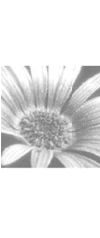 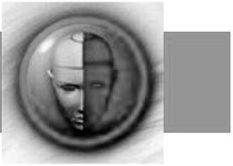 Каждая случайная встреча может стать грандиозной, если дать ей шанс продлиться чуть дольше. И вы будете или источником, или преемником. Учтите, источники есть, но их меньше.Известные мне доступные источники:Родные, друзья, знакомые, книги, журналы, газеты, ТВ, радио, телефон, компьютер, лекции, соратники.Если вы ничего не почувствовали, скорее всего, вы ничего не поняли и, как следствие, нигде не применили. Если вы не можете чувствовать, хотя бы думайте.Если ты не можешь или не хочешь что- то делать, то весь негатив из тебя проявится и обратится на это мероприятие.Вспоминать о чем-то, чтобы знать и помнить. Вспоминать можно с помощью будильника, записки или самопроизвольно.Солнце светит для всех и персонально для каждого. Отпечатки пальцев есть у всех, но у каждого персональные. Так что снег выпал и для вас лично. Тем более, что от этого вам радостно, а другим не плохо.Наверно, с языка древних богов, таких, как Ра, библиотека равна сокровищу. Книги надо уметь ценить и найти время, чтобы читать.Придумать новое слово сложно.Кто-то и не пытался вам льстить, а вам лестно. Это и есть тот случай, когда лесть - благо. Так, война без жертв записана мной как «плюс», если она ведет к нужному результату. Но это невозможно. Результат нужный всем - это отсутствие войн в будущем. Мир - волшебство, равное чуду. Но некоторые люди не хотят быть мирными. Оружие - вообще-то бесполезная вещь, оно нужно лишь солдатам для защиты и бандитам для разбоя.Не правительство виновато в проблемах государства и в ваших проблемах. Виновато наличие проблем. Проблемы, как грипп, появляются часто. К тому же, вылечить вас от этих проблем может только правительство. Смешно обвинять врача в том, что у вас грипп.Любимые вещи, и книги в их числе, милы, и их жалко терять. Интересно, что заставляет их менять полюс?Бог своего рода монополист, потому что я слышу его присутствие, его взгляд, его мысль повсюду.То, что Бог желает для человека, зачастую творит Он не своими руками. Желаю, чтобы ваши желания были не только для себя.Удивительное почти во всем. Красивое во многом. Только не забывайте об этом помнить.Хорошие стихи музыка делает еще более возвышенными.Ваши деньги измеряют не то, чего у вас нет, а то, что у вас есть.С благодарностью моим родным.Мама, я надеюсь ты все поймешь, хоть это и непросто.Инь, ты всегда лучше всех.^еп^, если не найдется читателей, прочти хоть ты, когда вырастешь умным и смелым.Дорогие читатели, если вы нашлись, я буду очень рада, если эта книга вам понравится и поможет.Учитель, не судите строго, это и Вам тоже. Никогда вас не забуду.Не совершайте ошибок, о которых горько пожалеете.К счастью для меня, моя книга - а, значит, моя работа - еще не закончена.И всего вам доброго. Тренируйтесь с умом и добротой в сердце. И я буду.